TE3 Terveydenhuollon menotTerveydenhuollon menotTarkastele kaaviota terveydenhuollon menoista.Minkä osa-alueiden kustannukset ovat silmämääräisesti enemmän kuin muiden?Mistä se saattaisi johtua?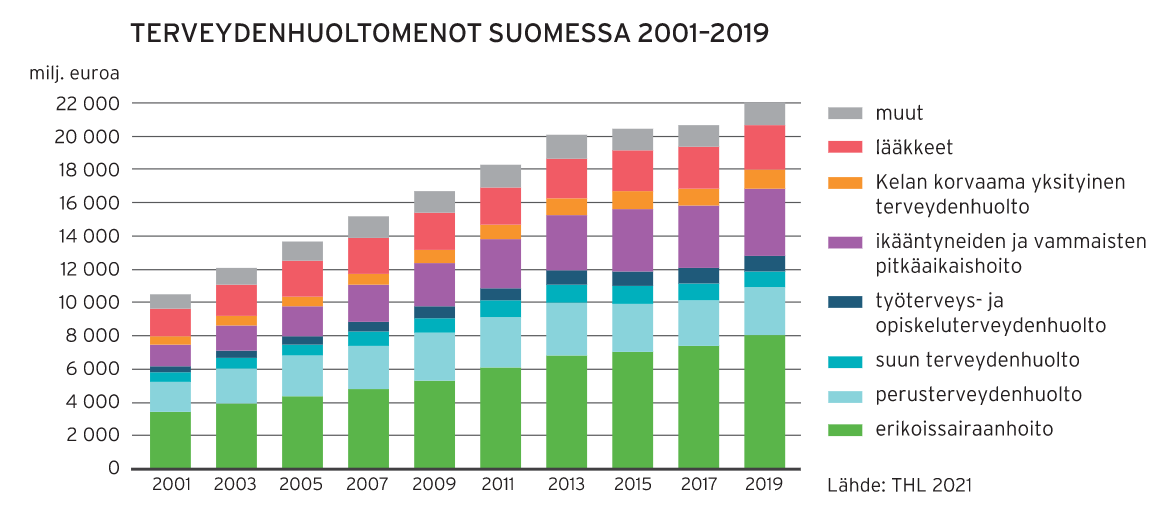 